                 Администрация муниципального района«Карымский район» П О С Т А Н О В Л Е Н И Еот “ _27__”  __12___  2018 г.					             № ___400___О введении на территории муниципального района «Карымский район» режима функционирования «Повышенная готовность»В соответствии с постановлением Губернатора Забайкальского края от 24 декабря 2018 года № 64 «О введении на территории Забайкальского края режима повышенной готовности для органов управления и сил территориальной подсистемы единой государственной системы предупреждения и ликвидации чрезвычайных ситуаций Забайкальского края», учитывая решение Комиссии по предупреждению и ликвидации чрезвычайных ситуаций и обеспечению пожарной безопасности муниципального района «Карымский район» от 26 декабря 2018 года, в целях организации контроля за устойчивым функционированием объектов экономики, энергетики, жилищно-коммунального хозяйства, социально значимых объектов, а также усиления контроля за оперативной обстановкой, своевременного реагирования и недопущения возникновения аварийных и чрезвычайных ситуаций в системе жизнеобеспечения населения муниципального района «Карымский район», руководствуясь статьей 25 Устава муниципального района «Карымский район» постановляет:1. Ввести с 28 декабря 2018 года в границах территории муниципального района «Карымский район» режим функционирования  «Повышенная готовность».	2. Привести в готовность силы и средства муниципального звена ТП РСЧС для оперативного реагирования на возникающие чрезвычайные ситуации.	3. Организовать дежурство должностных лиц администрации муниципального района «Карымский район» на период новогодних и Рождественских праздников.	4. Рекомендовать руководителям органов местного самоуправления  городских и сельских поселений:4.1. Принять меры по обеспечению объектов жизнеобеспечения населения резервными источниками энергоснабжения;4.2. В первоочередном порядке планировать доставку ремонтного оборудования и резервных источников энергоснабжения на объекты здравоохранения, которые имеют операционные и родильные отделения;4.3.Создать двухнедельный запас топлива для бесперебойного функционирования котельных станций, обеспечивающих теплоснабжениемобъекты жизнеобеспечения населения;	4.4. В срок до 29.12.2018 года завершить проверку готовности к работе аварийных бригад, добровольных пожарных формирований, автомобильной и специальной техники, резервных источников автономного энергоснабжения, наличие аварийных запасов электротехнического оборудования и материалов, необходимых для выполнения аварийно-восстановительных работ. 	4.5. Представить графики ответственных дежурных по поселениям, предприятиям  на период с 30 декабря 2018 года по 08 января 2019 года с указанием номеров телефонов (сотовых)  в отдел мобилизационной подготовки, ГО и ЧС к 28 декабря 2018 года.	4.6. С 27 декабря 2018 года проводить в СМИ противопожарную пропаганду, направленную на разъяснение населению мер пожарной безопасности при устройстве и эксплуатации новогодних елок, электрических гирлянд, а также по применению пиротехнических изделий. 	4.7. Взять на контроль осуществление руководителями предприятий и организаций мер по недопущению возникновения аварийных и чрезвычайных ситуаций, а также приведению объектов, задействованных в проведении Новогодних и Рождественских праздничных мероприятий, в соответствие с требованиями пожарной безопасности5. Рекомендовать руководителям Улетовское ДРСУ (Изосимов А.А.), ООО «Стройавтодилер» (Болотов С.В) привести в готовность дежурные силы и средства для ликвидации возможных ЧС, вызванными неблагоприятными метеорологическими условиями (на затороопасных участках дорог).	6. Рекомендовать начальнику линейно-технического узла (Карымский район) Забайкальского филиала ОАО «Ростелеком» (Антипов Н.А.) обеспечить бесперебойную работу телефонной связи в населенных пунктах, объектах с круглосуточным пребыванием людей, местах массового отдыха населения, с пожарными подразделениями и ЕДДС района.	7.Рекомендовать руководителю ОАО МРСК Сибири- филиал «Читаэнерго» Карымских районных сетей (Шорстов А.И.) информировать ресурсоснабжающие организации и управляющие компании о предстоящих переключениях в письменном виде.	8. Отделу культуры, молодежной политики и спорта (Батеева И.А), Комитету образования (Евдокимов К.С.) при организации и проведения новогодних праздников и других мероприятий с массовым пребыванием людей обеспечить силами руководителей организаций при проведении новогодних мероприятий с массовым пребыванием людей (дискотеки, торжества, представления и др.):	а) осмотр помещений перед началом мероприятий в целях определения их готовности в части соблюдения мер пожарной безопасности;	б) дежурство ответственных лиц на сцене и в зальных помещениях.	9. Комитету образования (Евдокимов К.С.) обеспечить безопасность при перевозке детей. Не допускать перевозок в темное время суток. Назначить ответственных сопровождающих лиц при перевозке детей.10. Рекомендовать главам городских и сельских поселений:- 	продолжить определение мест несанкционированного выезда техники и выхода людей на лед, представляющих опасность;-	продолжить установку знаков безопасности на водных объектах
«Переход (переезд) по льду запрещен»;-	определить места на водных объектах, где запрещены движение по
льду, подледный лов рыбы и проведение зимних спортивно-массовых
мероприятий;-	проводить мониторинг состояния ледового покрова в местах
оборудованных ледовых переправ путем замеров толщины льда, определения
наличия трещин, наледей, промоин с целью своевременного закрытия
ледовых переправ;- в целях профилактики и недопущения провалов людей и техники под лед продолжить проведение разъяснительной работы среди населения,
направленной на соблюдение мер безопасности при посещении водных
объектов, покрытых льдом, и при пользовании ледовыми переправами;11. . Контроль за исполнением настоящего постановления возложить на первого заместителя руководителя администрации муниципального района «Карымский район» О.А.Павлова.            12. Настоящее постановление опубликовать в газете «Красное знамя» и разместить на официальном сайте муниципального района «Карымский район» в информационно-телекоммуникационной сети «Интернет»:http://карымское.рф.Глава муниципального района «Карымский район»                                         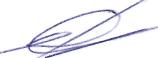 А.С.Сидельников